CIS 2107 Lab 6 – Float Stuff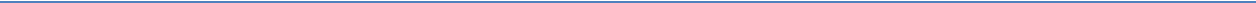 The purpose of this lab is to practice manipulating 32-bit floating point numbers. You will write code to extract both the bit value and, numeric values of a float. The code required is:A typedef struct flt for the sign, exponent, mantissa and mode of a float.A main function to test all your functions after completion.A function get_flt_bits_int to get the bits of a float as an int for bitwise manipulation.A function get_flt_sign_char to get the char value of a floatA function get_flt_sign_val to get the numeric sign of a float.A function get_flt_exp_str to return a string of the bits in the exponent of a float.A function get_flt_exp_val to return the integer value of the exponent in a float with respect to the bias.A function get_flt_exp_mode to get the mode of a float from the exponent.A function get_flt_man_str to get a string containing the bit value of the mantissa in a float.A function get_flt_man_val to get the float value of the mantissa in a float.A function get_flt_bits_str to return a string with the sign, exponent and mantissa of a float with each part separated by a space.A function get_flt_val_flt that converts a float to a flt struct.A function that prints a flt structs data to screen.A function get_flt_bits_val that converts a flt struct back to a float.Download the floatStuff.c file from Canvas. Read the comments about the content of the code in each function. There are lots of hints to help you complete this project. I strongly suggest that you write the functions in order as they appear above because subsequent functions depend on previous functions.Write a function and text it before moving to the next. I included the preprocessor statements to help. Note that the #defines can all be interpreted as integer values in code. The main is at the bottom to avoid typing prototypes after the preprocessor statements. Good luck!Sample screen output for sqrt(-1):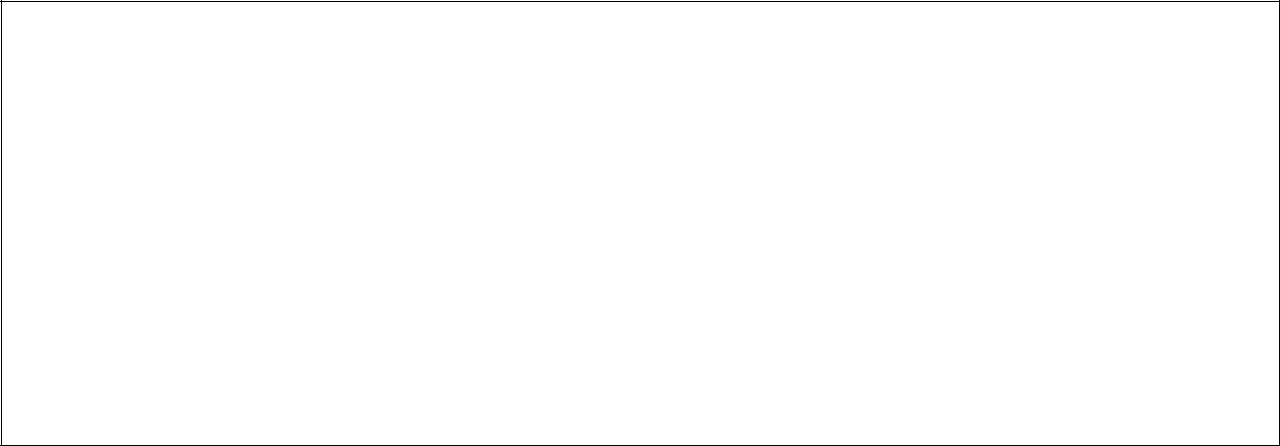 f = -1.#IND00sig = 1s = -1exp = 11111111e = 255man = 10000000000000000000000m = 0.5000000000bits = 1 11111111 10000000000000000000000sign = -1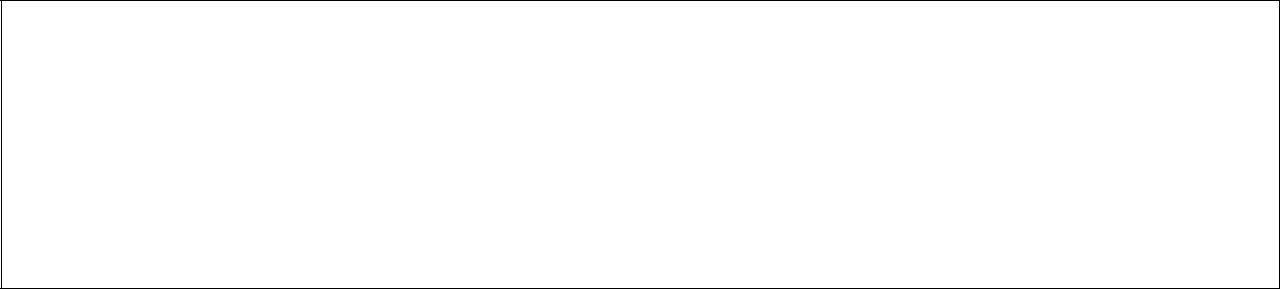 exp = 255man = 0.500000mode = specializedff = 1.#QNAN0Process returned 0 (0x0) Press any key to continue.execution time : 5.604 sSample output for INFINITY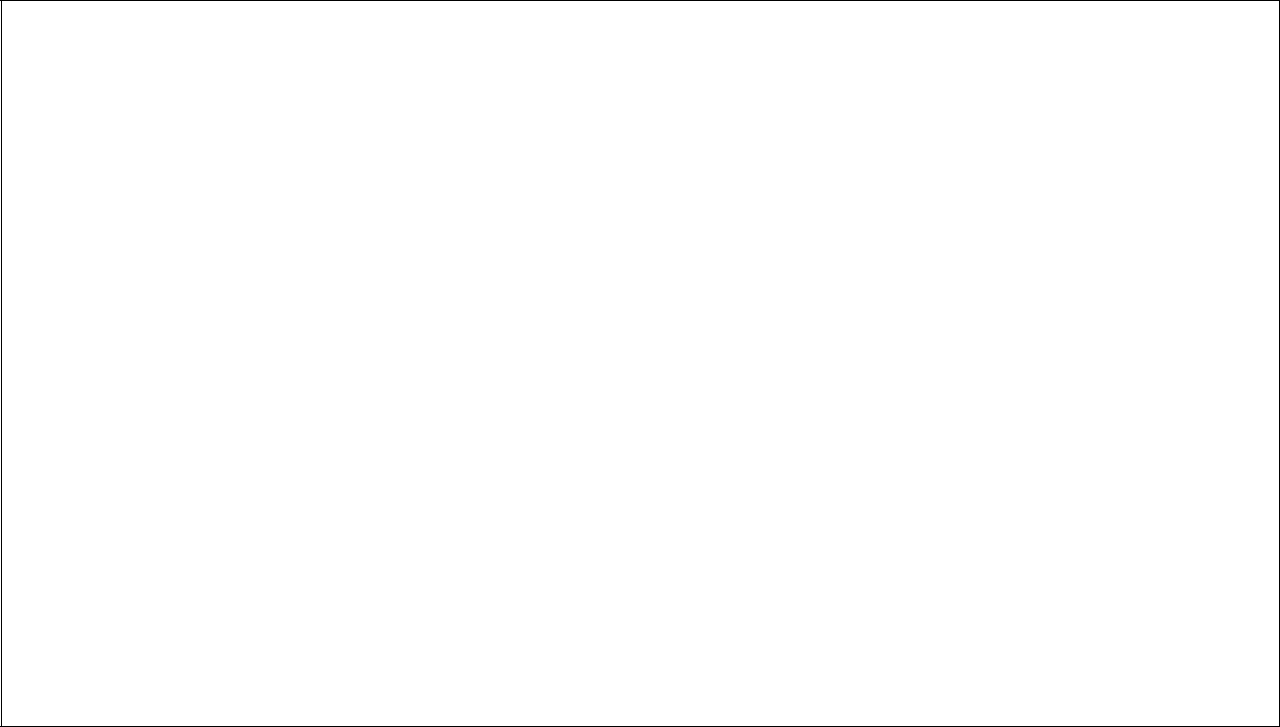 f = 1.#INF00sig = 0s = 1exp = 11111111e = 255man = 00000000000000000000000m = 0.0000000000bits = 0 11111111 00000000000000000000000sign = 1exp = 255man = 0.000000mode = specializedff = 1.#INF00Process returned 0 (0x0) Press any key to continue.execution time : 0.976 sSample screen output for -15.375f = -15.375000sig = 1s = -1exp = 10000010e = 3man = 11101100000000000000000m = 0.9218750000bits = 1 10000010 11101100000000000000000sign = -1exp = 3man = 0.921875mode = normalizedff = -15.375000Process returned 0 (0x0) Press any key to continue.execution time : 1.075 s